Guidelines for Event Timeline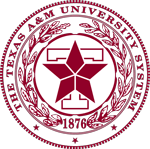 SIX MONTHS TO A YEAR AHEADDetermine the purpose, format, and feasibility of the eventCreate an estimated budget and get approval Select the date, but before confirming it clear the date with important participants and double-check for conflicts with other major functionsRecruit event teamDraw up preliminary guest list categories.  Begin collecting addresses for save-the-date mailingSelect the themeSelect and reserve a facilityDevelop a rain plan if the event is to be held outdoorsReserve a block of hotel rooms, if necessaryChoose a catererSelect an event designer, who may aid with décor/, flowers, etc.Select and order recognition items (award, honor, citation)Order favors, souvenirs, printed folders, and other give-away itemsReserve rental equipment such as vans, buses, tables, chairs, tents, podiums, etc.Confirm a master of ceremonies and the program speakersPlan audio-visual presentationsMake preliminary security arrangementsContact the Office of Insurance and Risk Management to discuss insurance coverageGet all necessary administrative approvalsPlan promotion and publicityTHREE TO SIX MONTHS AHEADWrite copy, design and get approval of printed invitations and all other printed materialsFinalize and get approval of the guest listPrepare mailing labelsSend save-the-date announcements to guests (3-5 months prior to the event)Select menus and submit them for approvalMake contact with program participants andSupply suggestions for their remarksGather their biographical informationRequest a black and white glossy photo of each participant for publicity and programsKeep campus officials, deans, and administrative officers informed of your plans, and ask for their supportMeet with a Special Events Parking coordinator to discuss parking/shuttle needsDecide on music, book entertainers and talentPrepare and get all necessary signatures on performance agreementsFinalize the audiovisual presentationsTHREE TO SIX MONTHS AHEAD (con’d.)Plan the decorations and color schemeOrder props, novelties, foods, or other special needsChoose and meet with the floristUpdate security on your plans.  AdviseBegin publicityHire a photographer and videographerBegin creating a logistical outline to document all arrangements as they are decided on and confirmed.  TWO MONTHS AHEADPrepare mailing labels for invitation mailingSend out invitations 4 – 6 weeks prior to eventFinalize decor and facility arrangementsMake hotel and transportation arrangements for out-of-town dignitaries and guestsMail an itinerary to dignitariesSecure other university representatives to assistDouble-check the extra help that will be needed including valets, checkroom attendants, and greetersMake direction and welcome signsWrite and print the program and menu cardsOrder any ceremonial items needed such as flags, the university seal, ceremonial scissorsInspect the facility and request repairs to hazards, such as loose edges on stairs and upturned edges on carpetingContinue publicity on scheduleRecruit volunteers to staff registration or assist as escorts and greeters, etc.TWO TO FOUR WEEKS AHEADRecord and acknowledge RSVPs as they are receivedMail out confirmations tickets, parking permits, if necessaryAsk Facilities Management to schedule a crew to mow and trim the grounds of the venue the day before your event.  If outdoors, request the sprinklers be turned offPrepare registration packetsDouble-check publicity progress with Media Relations.  Revise and update plans if necessary.Send detailed instructions to all program participants with tickets, parking permits, and mapsFinalize details with caterer, rental company, and all vendors Write speeches and introductions, and get them approvedTake delivery on favors, mementos, novelty items and double-check for correct amountGet table numbers madeEnlarge a diagram of the room to be used as seating chartCreate a production schedule outlining all deliveries, cues, and timing for the eventONE WEEK AHEADAscertain the intentions of anyone who has not sent an RSVPPrint out the guest list in alphabetical orderFinish place cards, table cards, and/or name tagsCreate the seating chartBrief the greeters, escorts and volunteers on their dutiesGather all presentation items such as gifts, plaques, trophies.  Collect ceremonial items.  Designate one person to be in charge of transporting them to the event sitePlan an arrival briefing for VIPs if necessaryPrepare the briefing packet and send along with the guest list (with full names, titles, business and professional affiliations, and other specific interests), biographies, and the final schedule of events to the academic or administrative leadership or official hostCall security and double-check all arrangements.  Provide them with final itineraries and VIP information.Deliver prepared introductions, citations, and speeches to those who will read themMake catering guaranteesPrepare your event box with any supplies, such as tape, string, zip ties, staplers, clip boards, baskets, etc. you may needTHE BIG DAYArrive earlyBring the logistical outline, production schedule, instructions, directions, phone numbers, banquet orders, seating charts, name tags, table assignments, guest lists, and the event supply box with youCheck all facilities and groundsSet up event venue with place cards, signs, favors, awards, etc.Conduct sound and equipment checksSet up registration.  Be sure it is ready no later than 30 minutes prior to the start of your event.Follow your production scheduleRelax and smileAFTER THE EVENTSend thank you notes to staff, volunteers and vendorsFinalize billing and prepare final budgetConduct event debriefing to determine success or ways to improve in the futureSurvey attendees, if appropriate.